REFERAT AF BESTYRELSENS MØDE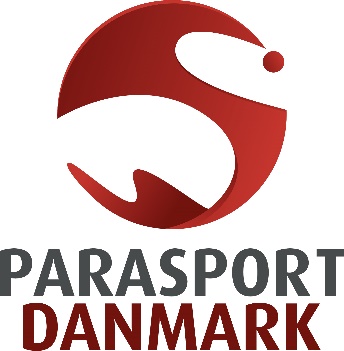 D. 20. JUNI 2019Deltagere: John Petersson (JP), Jens Boe Nielsen (JBN), Stig Person (SP), Tine Rindum Teilmann (TRT), Lene van der Keur (LvdK), Jannie Hammershøi (JH), Jan S. Johansen (JSJ), Even Magnussen (EM), og Asger Krebs (AKR).Desuden deltog Niels Christiansen (NC), Søren Jul Kristensen (SJK), og Michael Møllgaard Nielsen (MMN). DAGSORDENAd 1	Godkendelse af dagsorden.
Praktiske forholdValg af mødelederGodkendelse og underskrift af referatet fra bestyrelsens møde d. 15. maj 2019Opfølgning på referat af bestyrelsens møde d. 15. maj 2019Fastsættelse af datoer og tid for bestyrelsesmøder m.v.Internationale møder/konferencer og rapporteringMeddelelser fra ledelsen og bestyrelsenEvaluering af Hvor Svært Kan Det VæreIdrætsmødetNyt fra ledelsenNyt fra bestyrelsenSager til beslutningØkonomiPartnerskabsaftale – bordtennisDialogmøder efterår 2019Sager til drøftelseBestyrelsesmøder/dagsordener”Fri leg”/Temadrøftelse (maksimalt 30 min.)Eventuelt
PRAKTISKE FORHOLDAd 2	Valg af mødelederJSJ blev valgt.Ad 3	Godkendelse og underskrift af referat fra bestyrelsens møde 	d. 15. maj 2019Referatet blev godkendt uden bemærkninger og blev underskrevet af de tilstedeværende.Ad 4	Opfølgning på referatet fra bestyrelsens møde d. 15. maj 2019a) 	Klimapolitik for PDDrøftelse og beslutning:	Vi afventer en egentlig udmelding fra DIF omkring en politik.Vores bæredygtige indsatser ønskes gerne oplistet i et evt. forslagskatalog i forhold til stævner. Vores bæredygtige indsatser ønskes gerne oplistet i et evt. forslagskatalog i forhold til stævner. EM i Rugby forsøges brugt som skabelon for et katalog. (NC, MMN, SJK)Ad 5	Fastsættelse af datoer og tid for bestyrelsesmøder m.v.	Kommende bestyrelsesmøder – 2. halvår 2019:	Lørdag d. 24. aug.	bestyrelsesseminar 10-16, Idrættens Hus	Mandag d. 30. sept.	kl. 15.30	Mandag d. 11. nov.	Torsdag d. 19. dec.	Andre møder og arrangementer:Internationale arrangementer i Danmark samt større tværgående arrangementer opføres her.EM Rugby – 7. august (åbning) - 11. august 2019 i Vejle (JP inviterer specialforbundsformænd til d. 9. aug. til overværelse af en kamp og 8. august kl. 10 evt. PARAHUB arrangement – Vejle Kommune er på sagen, JP inviterer til sponsorarrangement den 7. med efterfølgende spisning) VIP-indbydelse udsendes (NC)Idrætsmøde i Ålborg 29. aug. – 1. sept.Frivilligforsamling 7.-8. sept. 2019 i VejenDIF budgetmøde 4. - 5. okt.Pressalit Sports Akademi – d. 2. november 2019 i VejleAd 6	Internationale møder/konferencer og rapporteringIBSA GA 3.-6. juli, Ft. Wayne, USA (JH, ledsager og rep. for PD: Morten Hammershøi)VISTA konference 5.-8. september, Amsterdam (MU, Lykke Guldbrandt)Chef de Mission møde Tokyo 9-14. sept. (MMN + Nicklas DIF)INAS Europe GA 13.-14. sept. i Spanien (ingen deltagelse)NORDHIF styremøde 14. - 15. sept. i Island (JP, NC, GO og TRT i DIF-mødet)INAS GA 12. okt. 2019, Brisbane/AUS (JBN)IPC GA – 26. – 27. okt. i Bonn (JP, NC, JH som IBSA rep. + 1 DIF observer)IPC Atletes Forum 22. – 24. Nov. Colorado Springs, USAMEDDELELSER FRA LEDELSEN OG BESTYRELSENAd 7	Evaluering af Hvor Svært Kan Det Være	Resumé: Kampagnen Hvor Svært Kan Det Være blev afsluttet ved udgangen af 2018, og vi har efterfølgende evalueret den.	Anbefaling til bestyrelsen: Evalueringen tages til efterretning.Diskussion/overvejelser:	Godt til branding og synlighedsskabelse, men mindre godt til rekruttering.Beslutning:	Evalueringen blev taget til efterretning.Ad 8	Idrætsmødet	Resumé: Aalborg kommune inviterer til ”Idrætsmødet” den 29.8. - 1.9. inspireret af bl.a. folkemødet på Bornholm og kulturmødet på Mors blot med idræt som overskrift. Det er en kombination af konference, workshops og ”idræt i byen”. Konferencedeltagere vil primært være folk fra idrætten og kommuner, mens andre dele af Idrætsmødet er for alle. Til konferencen udbydes der 10 ”baner”, hvor den ene er Parasport og Udsatte. I det foreløbige program http://idrætsmødet.dk/konference/bane-2-traenerskab-lederskab/ præsenteres forskellige tiltag eks. Frederikshavnsmodellen, LykkeLiga og Judo for synshandicappede. Vi arbejder på at komme på med et tema om den generelle inklusionstendens i parasporten og med de udfordringer, som den afføder. 	Vi er i dialog med IH Aalborg, som ud over deltagelse i konferencen, vil være synlige med parasport i gadebilledet 	Anbefaling til bestyrelsen: Bestyrelsen tager orienteringen til efterretning og overvejer deltagelse i konferencen.Beslutning:	SJK følger op på programmet og holder bestyrelsen løbende orienteret (SJK)Ad 9	Nyt fra ledelsen
Note: Det månedlige nyhedsbrev fra ledelsen bliver udsendt på forhånd inden bestyrelsesmøderne og det kan frit videresendes til andre interessenter efter ønske.Sekretariat – Niels	Strategiplan	Vores 4 strategispor skal evalueres den 20. juni sammen med DIF.	Vi har lavet oplæg til hvert enkelt spor og umiddelbart er vi rigtig godt med på de fleste procesmål.	Resultatmål er en udfordring i forhold til vores manglende validitet i CFR medlemstal.	Partnerskabsaftaler	Der er lavet en økonomisk aftale med SVØM i forhold til at lave en undersøgelse af svømmemiljøet for med baggrund i den at se på hvilke indsatser der skal sættes i gang.Derudover mangler Bordtennisaftalen endelig politisk godkendelse, hvilket sker i juni måned i henholdsvis Bordtennis Danmark og Parasport Danmark.	Dart og styrkeløft er langt i processen – og her taler vi om forbund som aktivt har henvendt sig til os.	Sideløbende har der været – og er der kontinuerligt – møder med 4-5 øvrige specialforbund, hvor vi er i færd med at tale os ind til et aftaleudkast.	Rekrutteringsaktiviteter	Der er afholdt opstartsmøder med næsten alle deltagerne i DM i rekruttering, og flere af dem er godt i gang med deres rekrutteringsindsats. Kataloget med præsentation af deltagerne kan findes på linket her.  Ansøgningsfristen til første omgang af Fodbold for alle i DBU-klubber er overskredet, og det blev til 3 ansøgning fra klubber, der ikke var medlem hos os før, og som har oprettet/udvidet hold for børn og unge med hhv. CP og udviklingshandicap. Ifølge deres evalueringen har det fået i alt 40 nye fodboldspillere aktive. Den nye ansøgningspulje er åbnet, og kan søges frem til maj 2020, så hav den endelig med i rygsækken rundt. I forbindelse med Specialskolernes Landsidrætsstævne (SLIS) var vi på besøg i Esbjerg under festlighederne. Ved stævnet deltog omtrent 280 elever, og vi fik lejlighed til at tale med både elever og lærere. Der er absolut et rekrutteringspotentiale, som skal udnyttes bedre til næste års stævne.	Bevæg dig for livet i Give GIF	I Give, som er en del af Vejle Kommune, har man i Give GIF valgt at arbejde med opstart af initiativer for målgrupperne psykisk sårbare og borgere med udviklingshandicap. Initiativet kommer fra Social Rehabilitering, som er en del af Velfærdsforvaltningen ud fra et ønske om at etablere idrætstilbud for disse målgrupper i flere dele af kommunen. Både ledere og pædagoger for borgere i bofællesskaber, på væresteder og hjemmeboende borgere mødtes i denne uge med Give GIF, en repræsentant fra LEV og Parasport Danmark. Gennem BDFL – Parasport og Idræt for sindet får foreningen hjælp til en helstøbt indsats for de to målgrupper. Det er tanken, at initiativerne skal etableres i løbet af sommeren med opstart medio august. Både Parasportsrådet og aktivitetsmidler fra BDFL støtter initiativet økonomisk i opstartsfasen. 	Bevæg dig for livet – Parasport og idræt for sindet.	Der er seks underskrevne samarbejdsaftaler med kommuner samt tre lige på trapperne. Derudover er der dialog med yderligere tre kommuner. Det er tydeligt, at jo større kommune jo mere langsommelig proces selvom intentionerne er gode. Indsejlingen har været lidt lang, med endelig er de første tilbud enten i gang eller i planlægningsfasen. Eksempler herpå erNy sportsskole i Fredericia Kommune i samarbejde Bredstrup-Pjedsted IF, hvor der efterfølgende etableres et idrætstilbud for børn og unge.”Idræt med indhold” i Løgstør (moderklub i Løgstør håndboldklub). Et voksentilbud med blandede idrætter i samarbejde med bosteder.Netværksmøde for alle idrætsforeninger i Vejle Kommune.Et nyetableret IFS forening i Thisted Kommune (IFS – Idræt for sindet, altså DAIs målgruppe). Superleder forløb med specialskole i Fredericia Kommune.	Som skrevet blot eksempler og samarbejdsaftalerne favner bredt i forhold til indhold, målgruppe og i hvilket hjørne af vores store område, hvor indsatserne begynder. 	Lotteri	I tidligere nyhedsbrev har vi skrevet, at der i år ikke gennemføres lotteri – men man kan jo skifte mening. Vi har fået et rigtig godt tilbud fra vores samarbejdspartner, som betyder at vi gennemfører et lotteri i efteråret, hvor samarbejdspartneren afholder alle udfgifter og sørger for salgskanaler. Vi har således ingen økonomisk risiko – men kun indtjening.	Spisevægring	Der har i den sidste tid været meget fokus på spisevægring og mistrivsel i dansk elitesport – især SVØM har der været meget fokus på. DIFog Tema Danmark har derfor afholdt et møde med alle direktører og formænd for specialforbundene.	Trivsel er en af de store værdier i dansk idræt og vi skal derfor være ekstra opmærksomme på evt. mistrivsel i vores idrætter. 	Team ØST – Michael	Udtagelseskrav til PL 2020	12 forskellige idrætter er lige nu i spil til Tokyo 2020 og den 12. juni kunne DIF’s bestyrelse godkende udtagelseskrav og procedure – og parallelt med dette har vi haft de tilsvarende krav til høring i vort Eliteudvalg, som ikke havde kommentarer til dem.	Tidligere har vi jo selv haft det fulde ansvar for PL herunder godkendelse af udtagelseskrav – og det er der på den måde ikke ændret på, men en del af samarbejdet med DIF betyder i sagens natur at DIF også skal godkende kravene.	Udtagelseskrav m.m. skal nu ud og ”leve” blandt vore atleter – en opgave som bliver formidlet af vore landstrænere og holdledere, ligesom kravene indenfor en overskuelig fremtid vil være at finde på en særlig OL/PL-hjemmeside i DIF- regi.	PSA trænernetværk	Onsdag eftermiddag og aften den 13. juni var landstrænere, holdledere og elitestab samlet på Musholm med PL-forberedelser og high performance som det overordnede tema – og Morten Blomgren, PL-læge, Gregers Lehrmann Bruun, Team Danmark og Nicklas Bjaaland præsenterede forskellige områder som det sportsmedicinske område, Nationale kvalifikationskrav & udtagelseskriterier, konkurrenceplan, logistik, transport til Tokyo, studietur til Tokyo m.m.	Elitestaben havde også mulighed for at orientere om en Team Danmark Mentorordning og iværksættelse af såkaldte helhedsplaner for en række atleter, spiseforstyrrelser, SDU-samarbejde og Novo Nordisk bevilling, ny hjemmeside, Team Danmark ansøgning 2020 (Masterplan 2020) samt Partnerskaber med svømning og bordtennis.	Dan Boyter, hovedsponsor fra Pressalit deltog også på mødet.	Bordtennis	Landsholdet har tilknyttet en ny træner; Jesper Møller. Jesper er tiltænkt rollen som træner 2 ved de Paralympiske Lege 2020, og skal over sommeren og efteråret deltage i træningssamlinger og turneringer.	Team Rising Stars fortsætter hele sommeren. Der er indsamlet sommerferie-planer fra alle spillere, forældre og trænere, og en træningsplan er lagt for juni, juli og august. 	DM cykling 2019	På søndag den 16. juni 2019 afvikles DM i paracykling på Langeland. DM byder på en spændende enkeltstart kl. 10.30 samt et linjeløb kl. 15.00, på en ca. 4,5 km lang rute ved Tullebølle. Det er en forholdsvis flad rute med få bakker, men en del sving, hvilket dog ikke hæmmer håndcyklerne i at opnå en høj hastighed. 	Arrangørerne af DM i paracykling har sat alle sejl for at skabe nogle gode rammer for dette års DM. Tullebølle vil være centrum for start, mål, præmieoverrækkelse og tilskuerfaciliteter. Dertil forventes der som ved andre nationale cykelløb, at beboerne på ruten er ude og heppe på rytterne.	Ved sidste løb i Køln i maj, var de 2 rivaler i MH-klassen Michael Jørgensen og Kim Klüver Christiansen meget tæt på hinanden i såvel enkeltstart som linjeløb. ”Der bliver sat fuld damp på kedlerne i enkeltstarten” udtaler Michael Jørgensen, mens Kim Klüver Christiansen fortsætter: ”Linjeløbet bliver et taktisk spil, hvor svingene kan have stor betydning”.	En festlig cykle event afvikles søndag d. 16. juni 2019 ved Tullebølle på Langeland.	Rugby	Landsholdet i kørestolsrugby drager d. 1-7 juli til Metro Cup i Polen. Denne turnering skal bl.a. bruges til at pudse de sidste taktikker og teknikker af inden EM den 4.-11. august i Vejle. Der er 3 nye spillere med på vores landsholdet, og de har siden efteråret trænet sammen med landsholdet på Musholm. Målet er at stå i en finale både til Metro Cup og til EM. Bliver Danmark nr. 1 eller 2 til EM kvalificerer de sig automatisk til PL 2020. Hvis ikke, skal de efterfølgende ud i kvalifikationsrunder. Så Go Great Danes.	Skytte med rygmarvsbrok og hørehandicap	Ved ISCH (International Shooting Competition, Hannover) i maj fik Danmark klassificeret Jan Winther ind i klasse SH1 B. Det er ikke i sig selv særligt bemærkelsesværdigt, idet Jan benytter kørestol men derudover er Jan også døv. Jan har tidligere deltaget i døveidrættens stævner og arrangementer men ønsker nu at deltage i regi af os. Det er gode resultater ved vores forbundsmesterskaber og DM i skydning der har gjort at vi har fået øje på ham. Jan har i mange år skudt i HIVO, Vejle og er en stabil skytte. 	Efter klassificering og den internationale debut i Hannover, har Jan på vores opfordring intensiveret træningen. Det er sket ved en indmeldelse i Bredstrup-Pjedsted IF Skytteafdeling der ligger ved Fredericia hvor Jan også bor. Det giver mulighed for at supplere træningen i HIVO med yderligere op til 3 gange ugentlige træning. 	Ved bruttolandsholdes træningssamlinger er der nu ikke kun en ekstra skytte med men også tegnsprogstolke der sikrer at kommunikationen med Jan bliver så god som mulig. 	Svømning	Danmark deltog med 4 svømmere i World Series i Berlin 6.-9. juni. Emma Oldager, Amalie Vinther, Laura Martens Christensen og Niels Korfitz Mortensen.
Konkurrencen ligger i en periode med hård træning, så forventningerne var at niveauet skulle være så tæt som muligt på samme niveau som VM-kvalifikationen fra marts måned.	Inden stævnet blev Niels Korfitz Mortensen klassificeret og bliver i klasse S8, SB8, SM8. 	Niels svømmede sig til finale på 5 distancer og svømmede hurtigere end han gjorde i marts måned.	Amalie satte dansk rekord og Europa rekord i 800m fri. Europa rekorden blev desværre slået lige efter. Desuden viste Amalie gode takter ved at svømme sin 3. bedste tid nogensinde på 400 fri. Laura og Emma havde et godt stævne tæt på personlige tider. Niels, Amalie og Laura vil nu fortsætte deres træning frem mod VM i London til september.	Royal Run	Med kort varsel fik vi mulighed for at afvikle et særligt mile løb (800 m på Frederiksberg) udelukkende for parasports atleter og det lykkedes det os samle et felt på 40 deltagere, heraf flere elitefolk fra Parasport Danmark.	Elitefolkene startede forrest, herefter klubfolk og til sidst og ved siden af Race-runnerne. Vi fik en fin introduktion af speaker Flemming Toft, som havde fået et skriv om flere af deltagerne og distancen på de 800meter var fin i forhold til de fleste af vores deltagere. Det var et godt arrangement som vi meget gerne deltager i næste år.	Samarbejdsaftale med Idræt på SDU	Parasport Danmark har gentegnet vores samarbejdsaftale med Syddansk Universitet, Institut for Idræt og Biomekanik, hvor vi sammen ønsker at styrke vidensniveauet i parasporten, samt en stærkere kobling imellem den forskning der foregår på universitetet. Samarbejdsaftalen med SDU indeholder derud over også brug af faciliteter til eks. landshold og talenthold, undervisning i parasport og tilknytning af paraatleter til undersøgelser og studieopgaver. Det næste skridt der skal udføres er konkrete beskrivelser fra parasporten, på områder, ønsker og behov vi gerne vil have SDU med til at belyse. Det er emner der både knytter sig til vores bredde- og elitearbejde, herunder både målrettede fysiologiske og præstationsfremmende aktiviteter, og også samfundsmæssige og psykologiske temaer. 	Videns og forskningsideer fra parasporten	For sætte endnu mere skub på anvendelsen af den store viden og kapacitet der findes på SDU, sammensætter en gruppe fra Parasport Danmark nu en række forslag til forsknings- og videnområder, vi ønsker præsenteres og undersøges nærmere i samarbejde med en række forskellige forskningsområder på SDU. De forslag der skal præsenteres for SDU, bliver beskrevet i dialog og samarbejde med blandt andet landstrænere, der har den tætte tilknytning til atleterne. Forskningsoplæggene fra parasporten præsenteres for SDU, og indgår i vores samarbejde for at få parasport og mennesker med funktionsnedsættelser som naturlige dele af alle forskningsområder på SDU.  	Dansk Sports Medicinsk kongres 2020	Center for handicap og bevægelsesfremme på SDU, har igennem en årrække arbejdet med forskningsoplæg og undersøgelser omkring mennesker med funktionsnedsættelser og idræt i forskellige sammenhænge. Centeret arbejder for større synlighed, og dermed også et øget fokus på idræt for mennesker med funktionsnedsættelser. Det er lykkedes Center for handicap og bevægelsesfremme at få sat parasport som tema på Dansk Sports Medicinsk kongres i 2020, hvor der blandt andet vil være oplæg fra Rikke og Morten fra medicinsk udvalg i parasport Danmark. 	Team Nord/Syd - Søren	Parasport i trekantområdet	Kommunerne i trekantområdet mødtes i torsdags i Vejle for at se, om det er muligt at løfte parasporten samlet og på tværs af kommunegrænserne i fremtiden. Der var en optimistisk debat til mødet, hvor også Mikkel von Seelen, chefkonsulent på sport og eventområdet i trekantområdet også deltog for at bidrage med sine erfaringer fra arbejdet med events i trekantområdet. Fra alle kommuner var der stor velvilje og et positivt tilsagn om at medvirke til at udvikle området. Kunsten er nu at finde en anvendelig model, få en hensigtserklæring fra kommunerne og en løsning på koordinering af opgaven.	KL’s Kultur og Fritidskonference 	KL’s Kultur og Fritidskonference blev afholdt i Vejle den 15. og 16. maj. På konferencen var der mulighed for et antal udflugter – herunder en parasportudflugt til DGI Huset. 41 deltagere havde valgt at tilmelde sig denne udflugt, hvor Vejle Kommune fortalte om arbejdet med parasporten i kommunen, vores lokale RaceRunner træner, Line Vacker, fortalte om RaceRunning og Kasper Filsøe indførte deltagerne i paraatletikken. Til sidst var der mulighed for at afprøve kørestolsrugby, el-hockey og RaceRunning i hallen. Der er kommet en meget flot evaluering fra parasportudflugten fra KL, og tilhørerne var meget interesserede i området og aktiviteterne. 	RaceRunning i Esbjerg	Vi har gennem de seneste år forsøgt at etablere RaceRunning i Esbjerg, men først i år er det lykkes. Kom-og-prøv arrangementet i slutningen af april var en stor succes, og allerede før dagen havde vi en træner på plads. Vi har nu et tilbud etableret i Esbjerg Handicap Idræt med base på Atletikstadion i Esbjerg. RaceRunnerklubberne rundt i landet har velvilligt udlånt deres RaceRunnere, og vi har nu 7 løbere i Esbjerg. Der er sendt ansøgninger afsted til både Esbjerg Kommune og Elsass Fonden om midler til indkøb af 3 RaceRunnere, så EHI har deres egne.  	Special Olympics Skolefodboldturneringen 2019	I Øst blev det en uhøjtidelig dag med tilslutning fra 13 skoler.	De i alt 16 tilmeldte hold skulle spille turnering i 3 rækker; A og B som 8-mandsfodboldbold og C som 5-mandsturnering på lille bane.	Der var 4 A-hold, 5 B hold og 7 C-hold, der bliver fordelt i to C puljer.	Birkerød Sports College har helt styr på tingene. Det er de samme folk, der har været med i mange år. (Henrik Suhr og Ib Fromberg).	Gl. Hjortespring fra Herlev Kommune er ny i sammenhængen. De stillede med to hold. Vi kender dem fra Projekt Superleder -sammen om sport. Det er hyggeligt at være med på dagen altid en god stemning. En person der tog nogle foto kunne være oplagt.	I Vest fik vi om muligt det bedste arrangement i historien – 32 hold tilmeldt i 3-rækker fordelt i 9 puljer.	Alle (A, B og C) spiller 8-mandsfodbold.	Vi havde en forrygende og festlig dag i fodboldens tegn – med masser af stemning, ungdom og boldspil.	Samarbejdet med Silkeborg Eliteakademi/SIF Fodboldcollege og Silkeborg Efterskoles fodboldlinje fungerer fint.	Særligt skal vi fremhæve Nicolaj Bækgaard, som turneringsplanlægger og turneringsleder på dagen – det kører!	Vi har en ramme og et set up, som virkelig fungerer. 
Der var stærke ressourcer afsat og uden gode kollegaers medvirken, så var det aldrig blevet så fin en dag!	Præmieoverrækkelsen blev afviklet på bare 15 minutter – ALLE var på podiet til både hyldest og fotografering – ALLE skoler blev og bakkede op! 	Vi har de seneste år haft det relativt nemt med rekrutteringen til stævnet – når vi allerede i september sender datoen ud i hele det store netværk af potentielle deltagere – og siden følger op med link til invitationen på hjemmesiden – og to status mails imens tilmeldingen er åben… Vi har nye skoler med hvert år og mange personaler kommer forbi stævneteltet og udtrykker deres glæde og begejstring over arrangementet. Vi tager imod alle de roser vi får – og holder fødderne på jorden – succes varer aldrig evigt.	Der skal altid kigges indad - og vi skal se om vi kan overføre nogle af de gode takter fra det jyske til de østlige egne…	Superleder	Projektet Superleder – Sammen om sport er blevet forlænget til 31/10-2020, hvilket giver os mulighed for at hjælpe endnu flere børn og unge med at blive inkluderet i almenidrætten.	I projektets enkeltinklusionsdel har vi indtil videre hjulpet 58 børn og unge i gang i idrætsforeningerne, og vi kommer løbende i dialog med flere. I holdinklusionsdelen er der for nyligt afsluttet forløb i Herning Svømmeklub, Aars Gymnastikforening, VSK Aarhus Fodbold og Hillerød Bueskyttelaug, der alle fortsætter i foreningerne efter projektet. Derudover er der kommet gang i flere nye forløb. I Randers Freja Håndbold er der opstartet et hold, hvor der hver lørdag formiddag dukker 27 børn op fra 1.-7. klasse fra Vesterbakkeskolen, Firkløverskolen og andre specialskoler i området. I Purhus IF er der startet et e-sportshold op for de ældste elever fra Firkløverskolen. I Viborg Svømmeklub arbejdes der på opstart af et varmtvandssvømmehold efter sommerferien, i SOS Nord Frederikshavn arbejdes der på oprettelse af et skøjtehold, og i DQ i Vejle arbejdes der på et dansehold.	Sportsskoler 2019	Der skal gennemføres 8 fantastiske sportsskoler i løbet af sommerferien 2019. Der er i skrivende stund +200 tilmeldte deltagere - og der forventes at komme flere.	Vores grafisk og IT har udviklet rigtig meget på værktøjer og design, så sportsskolerne præsenteres virkelig flot. Andre kollegaer har løftet andre opgaver (børneattester, økonomitilskud mv) og mange har gjort, hvad de kunne for at udbrede kendskabet og medvirket aktivt i rekrutteringen af deltagere til sportsskolerne.	Vi har to ny samarbejdspartnere med i år: Sportsskolen i København (Uge 27) arrangeres af IFEL, idrætsforeningen Special SportSportsskolen i Fredericia (Uge 32) løbes i gang af den kommunale idrætskonsulent og idrætsforeningen Bredstrup-Pjedsted – som en direkte konsekvens af BDFL-samarbejdet med Fredericia Kommune.	De øvrige seks sportsskoler er dygtige kendinge, som vi er meget glade for holder fanen højt:Sportsskolen i Aalborg (Uge 27) arrangeres af Parasport IH ÅlborgSportsskolen i Aarhus (Uge 28) arrangeres af LAVIA-ÅrhusSportsskolen i Varde (Uge 28) arrangeres af Helle Skytteforening mfl.Sportsskolen i Aabenraa (Uge 27) arrangeres af Idrætsforeningen Godt GåetSportsskolen i Odense (Uge 27) arrangeres af Kørestolsrugbyklubben Valhalla WarriorsSportsskolen i Vordingborg (Uge 30) arrangeres af Vordingborg Handicapidrætsforening	Der er mærkbar nedgang i andelen af institutioner, som medvirker med deres børn – og det ses tydeligt på deltagertallet. Det er værd at huske, at de privattilmeldte er rigtig vigtige, for her har hjemmet taget stilling – og bakker op.	Ambitionsniveauet er højt i Parasport Danmark – og så meget desto værre føles det, når der er noget der ikke kommer til udfoldelse…	Vi troede længe på, at vi ville lykkes med 13 sportsskoler i 2019… men,
Sportsskolen på Bornholm kom efter fleres års tilløb tilbage på vognen – men af forskellige årsager var der ”kun” to tilmeldte ved tilmeldingsfristens udløb… 	Sportsskolen i Viborg, som igennem mange år har været arrangeret af LAVIA Viborg, Viborg Handicapidrætsforening og Ørum IF valgte højest overraskende at aflyse – på trods af 18 gode tilmeldinger.	De sportsskole-byer vi var i dialog, som ikke blev klar til i år – vil gerne inddrages meget tidligere, allerede i september/oktober – for at kunne være klar i tide… Vi har potentielt interesserede i Holstebro, Norddjurs og Nordsjælland. Midt-Vestsjælland mangler fortsat en potentiel arrangør af en sportsskole.	Flere andre kommuner har vist interesse for at få en sportsskole i deres geografi – og det skal vi have en mening om og et svar på…	Sportsskolekoordinatoren indkalder til udviklingsmøde om sportsskolerne, målgrupper og konceptet, når årets sportsskoler er afsluttede og evaluerede. 	Idrætscertificering af institutioner	Pilotprojektet ”Idrætscertificeringen af institutioner” er nu afsluttet, og det har været en stor succes. Så stor at Vejle Kommune har bestilt yderligere certificeringer til de resterende institutioner i kommunen inden udgangen af 2019. Desuden er vi i dialog med Skive Kommune om at lave vores idrætscertificering af deres institutioner. Andre kommuner har også vist interesse.	Kursussamarbejde med DGI	Vi er i dialog med DGI om et samarbejde om kurser og uddannelse af trænere, som arbejder med mennesker med handicap og særlige behov. Vi har allerede planer om at udbyde et kursus i samarbejde med DGI Midtjylland for trænere og andre interesserede som arbejder med ”Børn med særlige behov” (ADHD, autisme, fysisk handicap, overvægt, 2-sproget og andre problematikker). Datoen bliver meldt ud, når den ligger fast.	Idrætsmødet	Aalborg kommune inviterer til Idrætsmødet den 29. august til den 1. september. Idrætsmødet er tænkt som en pendant til Folkemødet på Bornholm, hvor overskriften er idræt. Indholdet vil spænde fra konferencer og workshop til kom og prøv idræt rundt i Aalborg. Målgruppen er alt fra kommunerepræsentanter, idrættens repræsentanter og borgere generelt, og det geografiske sigte er såvel lokalt, regionalt, nationalt som nordisk. Vi overvejer netop nu om og i givet fald hvordan vi skal deltage. Et samarbejde med IH Aalborg vil være oplagt.	Parasportens dag 2019	Parasportens dag har været igennem en justering, hvor vi arbejder mere med lokale muligheder, i samarbejde med eks. kommuner, handicaporganisationer og andre. Vi vil herigennem få mindre størrelse på selve dagen og afviklingen, og have en mere fokuseret indsats, hvor vores kommende samarbejdspartnere har deres interesse, og hvor vi har vores gode idrætter og foreninger til stede. 	De første to udgaver af Parasportens Dag bliver realiseret med først Gentofte børneterapi, som er en specialenhed de københavnske kommuner benytter. Ca. 500 børn og unge er hvert år tilknyttet børneterapien, så potentialet for at nå ud til den rette gruppe er stor. De ansatte i børneterapien er involveret i forhold til at rekruttere de unge til dagen, som afvikles i samarbejde med Sport for Brains og Elsass. Datoen er fastsat til lørdag d. 14. september, så arbejdet er igangsat. 	Den anden udgave af Parasportens Dag, afvikles i samarbejde med Vejle kommune, hvor særligt de syv kommuner i trekantsområdet er geografien vi ønsker at rekruttere fra. Der er indledt en dialog med disse syv kommuner om et større samarbejde omkring parasporten, og rekruttering til Parasportens Dag, og er en oplagt begivenhed, hvor kommunerne kan starte deres fælles indsats. 	Inklusionsmateriale til folkeskolen	Parasport Danmark har været tilknyttet to indsatser støttet af undervisningsministeriet, til at udvikle nyt inklusionsmateriale til folkeskolen, både i forhold til en forbedret inklusion i idrætsundervisningen, og som støtte til afvikling af prøve i idrætsfaget i 9. klasse. Arbejdet er næsten færdigt, og skal ligge klart til skoleåret 2019-2020. Et særligt fokus fra Parasport Danmark har været at sikre, at lærere hurtigt kan anvende og igangsætte en inkluderende undervisning, og at dialogen omkring elever med en funktionsnedsættelse er sikret sammen med forældre og fagpersonale, herunder også involvering af Parasport Danmark. Vi glæder os til materialerne sættes i spil, og er spændte på i hvilken grad den landsdækkende synlighed om materialerne når ud i skolerne.  	Mundtlige kommentarer	Invitationsmateriale til SO festival 2022 er offentliggjort og der er allerede tre interesserede.	SJK og NChar holdt møde med Elsass fonden omkring situationen i CP-fodbold.	JH tager på et senere tidspunkt et punkt om idrætter for blinde og svagtseende op til diskussion. (JH)	MMN deltog i Soldaterlegatets 10-års jubilæum og har tillige deltaget i et nyt marketingsinitiativ fra IPC.	Team Danmark Støttekonceptet for 2020-2024 indeholder specifikke parasport indsatser.Ad 10	Nyt fra bestyrelsen	Nyt fra JPDeltog sammen med Niels i Dialogmøde med fokus på spiseforstyrrelser i idrætten. Dialogmødet var arrangeret af DIF og TD særligt som følge af den igangværende sag i Svømmeunionen. Der var en del gruppearbejde om hvorledes man som forbund informerede, kommunikerede, uddannede ansatte trænere, ledere og i sidste ende frivillige og hvordan man sanktionerede overtrædelser. Vores elitestab, herunder landstrænere henholder sig bl.a. til retningslinjer udstukket fra TD samt udarbejdede ATK’ er (aldersrelaterede træningskoncepter). Udfordringerne i vores klubber og blandt vores frivillige er svært at skabe overblik over og må være noget vi aktivt på tage hånd om.Deltog sammen med Niels i Dialogmøde med Visionsidrætter, hvor status på visionsarbejdet Bevæg dig for livet blev fremlagt, samarbejdet med DGI og specialforbundenes udfordringer blev drøftet, dels i grupper dels i plenum. Vores eget projekt sammen med DIF, DGI og DAI har umiddelbart ikke de samme udfordringer som andre projekter. I vores projekt er den primære udfordring registrering af medlemmer (CfR), som også beskrevet af PD’s ledelse.Deltog sammen med Jannie og Tine i møde i DIF’s internationale politiske netværk. Grundet vores umiddelbare store fremmøde blev der faktisk brugt tid på at drøfte problemer med klassificering i idrætter, hvor idrætten internationalt er placeret i et international sportsforbund. Et udmærket møde, hvor Parasporten havde rig lejlighed til at markere holdninger og udfordringer.Deltog i afskedsreception for Kristian Jensen i øvrigt sammen med kollegaer fra PD’s bestyrelse, konsulenter, ledelse m.fl. Et flot fremmøde.Vores indledende strategiproces er igangsat og interviewpersoner er fundet fra DIF, TD, Specialforbund, Idrætsudvalg, almene klubber og rene handicapklubber. Der har været god og positiv tilbagemelding og faktisk bliver alle, der er inviteret interviewet af Helle Staberg i en eller anden form. Jeg har sagt ja til at Helle S. også tager DGI’s direktør med i puljen af personer, der interviewes.Supplerende informationer på mødet:JP supplerede med at han deltager i middagsarrangement hos Nick Elsass.Evaluering af strategispor med DIF med meget positiv tilbagemelding fra konsulenten.Udfordring på medlemsregistrering i CFR – der afholdes et møde efter sommerferien.Møde aftalt med hhv tennis og DH.	Nyt fra JBNBestyrelsesmøde i Idrætsskolen. Stadig stor søgning til skolen. Fint og velbesøgt 25 års jubilæumsarrangement.Ansat Dorte Nørregaard som ny chef for Videnscenter om handicap. Jeg aftaler et besøg i PD med NC, JP, SJK og hvem I nu måtte synes skulle deltage (det bliver en gang i august).Afskedsreception for Kristian Jensen. Velbesøgt….	Nyt fra SPMøde med den nye formand for DDI er aftalt til 3. september.	Nyt fra LvdKOgså været med til at ansætte Dorte Nørregård. Hun deltog i bestyrelsesmødet i Videnscenter om handicap d. 17. juni efter hun havde været en tur forbi kontoret og hilse på medarbejderne.6. juni afholdt breddeudvalgsmøde via skype.Forberedelserne til special Olymics festival i Frederikshavn er i fuld gang.Invitationer til ”Frivilligforsamling” er udsendt.Vi følger løbende op på vores budget og justerer. Vi har pt. en overbudgettering på ca. kr.  300.000. Mere om dette til efteråret.13. juni deltaget i møde i u-landsudvalget. Her deltog hele 4 nye måske kommende medlemmer. Det blev til en god snak om igangværende og måske kommende projekter.	Nyt fra JSJVi har gennemført samarbejdsudvalgsmøde med IOB, SDU og ajourført og opdateret samarbejdsaftalen, så den nu er underskrevet af John. Aftalen lægger op til udveksling af viden og igangsætning af forskningsinitiativer samt PS's muligheder for at benytte faciliteterne på SDU i forbindelse med arrangementer. Michael, Peter K. og undertegnede deltager i møderne sammen med Jørgen Poulsen og Birgit Kristensen fra SDU. Team Dk er med på sidelinjen og deltager ad hoc.Deltog i arrangement ved Skole OL i Aarhus – flot initiativ, hvor Parasporten præsenteres fredag den 21.6. med kørestolsfodbold m.m.Deltog sammen med adskillige øvrige i en rigtig fin afskedsreception for Kristian Jensen.Nyt fra ALKSom Lene også nævnte, kunne vi på ulandsudvalgsmødet i sidste uge byde velkommen til hele fire nye medlemmer. Det er Kristian Jensen, der netop er stoppet som direktør for Videncenter om Handicap, Bakhvia Krag, atlet og med godt kendskab til Afrika, Therese Fitzwilliams, yngre atlet med rygmarvsskade, samt Hannah Kjærsgaard, træner for kvindelandsholdet i Goalball. De nye medlemmer giver os i første omgang mulighed for at konsolidere vores bemanding på de igangværende projekter, og på sigt har vi nu også mulighed for at kunne bidrage i nye projekter. Så det er super fedt.	Nyt fra JHJH laver oplæg om forslag til IBSAs bestyrelse vedr. ændring af vedtægterne.SAGER TIL BESLUTNINGAd 11	Økonomi	Halvårsregnskab forelægges på næste bestyrelsesmøde d. 30. sept. Ad 12	Partnerskabsaftale - bordtennisResumé: I vedhæftede projektbeskrivelse er overordnede succeskriterier, indsatsområder og ansvarsfordeling mellem Parasport Danmark og Bordtennis Danmark skitseret. Aftalen består af 4 hovedpunkter: •	Skole-OL: At nå ud til skoler, lærere og elever med materiale og information om parabordtennis samtidig med en fælles deltagelse ved enkelte events samt det årlige finalestævne.•	Pigeprojekt: Fælles pigelejre. Det giver paraspillerne mere synlighed, flere tilbud og mere træning og flere venskaber. •	Regionale udviklingsmiljøer: Giver de bedste paraspillere mulighed for at deltage på Bordtennis Danmarks regionale udviklingsmiljøer på lige fod med udtaget BTDK-talenter. •	Uddannelse: Parabordtennis fortsætter med at være en del på BTDKs uddannelse, og der udarbejdes i fællesskab et e-læringsmodul til uddannelsen.Anbefaling til bestyrelsen: Tages til efterretningMMN præsenterede aftalen som en fremtidig skabelon for partnerskabsaftaler.Diskussion/overvejelser:Stor ros til aftalens beskrivelseOpmærksomhed skal rettes mod vores organisatoriske forhold og rekruttering i alle handicap grupper.Der er opbakning til, at Asger indtræder i styregruppen.Beslutning:Aftalen blev godkendt.Ad 13	Dialogmøder efterår 2019Resumé: I lighed med tidligere afholdes der 2 dialogmøder for klubber henholdsvis øst og vest for Storebælt i efteråret. Vi foreslår, at mødernes indhold primært rettes mod vores ”rene” handicapidrætsforeninger, som i disse inklusionstider kan føle sig noget trængte og oversete. En del af dagsordenen kan være oplæg fra eks. IH Aalborg, som har gode erfaringer med samarbejde med almenidrætsklubber.Anbefaling til bestyrelsen: Bestyrelsen tager stilling til indhold og de foreslåede datoer (fremlægges på mødet).I vest afholdes mødet en hverdagsaften kl. 18 – 21 i Vejle i uge 39, 40 eller 41 (dog ikke tirsdage og heller ikke den 3.9.). Bestyrelsen bedes pege på et par mulige datoer ift. den videre planlægning.Forslag til tid og sted for mødet i øst fremlægges på mødet.Beslutning:Dialogmøderne målrettes rene handicapidrætsklubber og gennemføres to steder i efteråret. Datoer udmeldes senere.SAGER TIL DRØFTELSEAd 14	Bestyrelsesmøder/dagsordenerStor ros til JP for hans måde at forvalte formandsrollen samt mødernes indhold.Den nuværende form på møderne er god og ønskes fastholdt.Beslutning:Opfølgning på strategiplan forelægges for bestyrelsen, når den foreligger halvårsvis.Ad 15	”Fri leg”/Temadrøftelse (maksimalt 30 min.)	Et emne/tema kan frit tages op til drøftelse.	Forslag:BlindeidrætterKlassifikation af udviklingshæmmedePartnerskab med Dansk Skoleidræt – fremtidigt skolearbejdePolitiske forhold (geografi i forhold til internationale aktiviteter, trivsel, spisevægring m.m.)INAS aktiviteterSportspressen.dk (Lars Jørgensen)Samarbejde med DH/DHF m.fl.SocialrådgiverrollenRene handicapforeningers fremtidige rolleParasportens rolle i ”street” idrætterEVENTUELTNC præsenterede profilbeklædning til damer og opfølgning på herre bestilling. Bestilling sker senest den 27. juni.Dagsordenspunkt omkring Frivilligforsamling 2020 medtages på næste møde.Ref.: NC/go